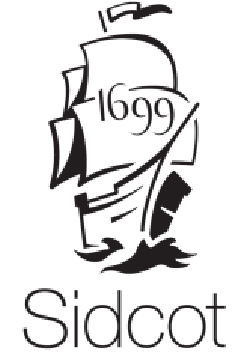 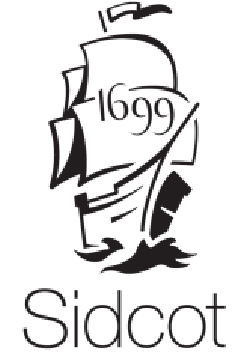 Confidential (when completed) Deadline for return – 8 January 2019Return to: Estelle Hoyle 	 Finance Department Sidcot School Oakridge Lane  Sidcot  North Somerset BS25 1PD Please mark envelope ‘Private and Confidential’ Please refer to the Sidcot School Bursaries Policy and Procedure document when completing this application form. Confidential (when completed) SIDCOT SCHOOL – BURSARY APPLICATION FORM For the academic year commencing in September 2019Section 1 – Personal Details PUPIL’S DETAILS APPLICANT’S DETAILS APPLICANT’S EMPLOYMENT DETAILS Confidential (when completed) Section 2 – Outline justification Confidential (when completed) Section 3 – Financial Position  Please ensure that this section is supported by copies of the relevant documentation to include pay slips, P60’s, 3 months bank statements and tax summaries.   Gross Income:  Please list all sources of the annual household income to include salary, pensions, business profits, separation or maintenance allowance, social security benefits, benefits in kind, investment income, letting income and any other sources of income in the table below.   Outgoings: List all outgoings to include tax on income, NI contributions, mortgage repayment (capital and interest), mortgage endowment insurance, other interest payable, rent and any other outgoings in the table below: Confidential (when completed)Section 3 – Financial Position (continued) Capital Assets  The Bursary Committee will take into account the capital sum of any monies on deposit with banks or building societies, value of stocks and shares held, the current market value of any properties owned, market value of significant other assets (e.g. cars, boats etc) and the net worth of any business owned or part owned.   Applicants should note that the School reserves the right to make home visits in the course of carrying out an assessment of an application for financial support. Capital Liabilities   Please provide details of any capital charges against the assets declared above such as the amount outstanding on the mortgage (include final payment date) or outstanding loans. Section 4 – Quaker  Confidential (when completed)Section 5 – Dependents Please supply detail of other dependent children (unmarried). DEPENDENT CHILDREN OTHER DEPENDANTS Please supply detail of anyone else fully financially dependent on the household.  Section 6 – Other relevant information Confidential (when completed)Section 7 - Declaration DECLARATION The following declaration should be signed by both applicants (or see below): We have read the notes within the form and have made a complete declaration of our income and assets. We understand that if we are offered a Bursary for our child: our child’s fees account with the School will be credited termly with the amount of the Bursary. we understand that any award is subject to annual review and that we must complete an annual declaration of our financial circumstances on the form sent to us by the School and supply all relevant supporting evidence by the return date indicated; undertake to report immediately any material change in the financial position declared; the award may be withdrawn or reduced, and in certain circumstances, past payment reclaimed if:there is a breach of the School’s terms and condition for our child at the school (including terms as to due dates for payment of fees);we have knowingly and recklessly provided false information;we have failed to return the annual declaration of our financial circumstances by the return date indicated;we have failed to produce any additional information required by the school to evidence our financial circumstances;there is in the view of the Head either unsatisfactory work or conduct;Signatures: Applicant.1 ………………………………………………..….       Date ……………………………. Applicant. 2……………………………………………………       Date…………………………….  Legal Guardian (if appropriate) …………………………….     Date ……………………………. Pupil’s Name: Applicant’s Name: Date of Submission: Full Name: Date of Birth: Age: Year of Entry to Sidcot  September 2019Year Group in September 2019: Father/Step-Father/Partner Mother/Step-Mother/Partner Relationship to Pupil: Name: Address: Daytime Telephone Number: Evening Telephone Number: Mobile Telephone Number: E-Mail Address: Father/Step-Father/Partner Mother/Step-Mother/Partner Occupation: Current Employment Status: Current Employer: Please provide information below you feel is relevant to your application, this should include why you feel your child would benefit from being at Sidcot and what your child might bring to Sidcot.     Sources Father/Step-Father/Partner Mother/Step-Mother/Partner Salary from employment Benefits in kind Business profit assessed for Income Tax Other income from employment Interest income Other investment income Tax credits Allowances Rental Income Other – (Please specify)  TOTAL Outgoings Father/Step-Father/Partner Mother/Step-Mother/Partner Income tax/NI contributions Mortgage interest payments Endowment/other mortgagerelated payments Rent on home Other – Loans and Debts TOTAL Capital Assets (£) Father/Step-Father/Partner Mother/Step-Mother/Partner Principal residence Car Other property (e.g. second home, holiday let, investment property) Shares and investments Savings, deposit accounts etc. Other assets (please specify) TOTAL Capital Liabilities Father/Step-Father/Partner Mother/Step-Mother/Partner TOTAL If you are a Quaker, please provide the following information If you are a Quaker, please provide the following information If you are a Quaker, please provide the following information Father/Step-Father/Partner Mother/Step-Mother/Partner Member/Attender Area/Local Meeting  Please provide a letter from your local Clerk to confirm Membership/Attendance. Name Date of Birth School/College Net Annual Fee Details of other dependants The Bursary Committee request that the Applicant declares any other relevant information that might impact on the reward or otherwise of a Bursary. This should include any financial support from a third party. Please state above whether you have applied to any trusts, foundations or other organisations/individuals for support, and if so to which and with what result. 